Name: 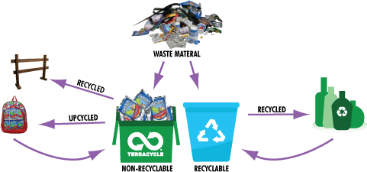 Copy and Paste Recycling RulesCopy and paste each picture into the correct column. RecycleRecycleDo NOT  RecycleDo NOT  Recycleglass jarsfoodpaperplantsplastic bottlesclothmetal cansbookscardboardother trash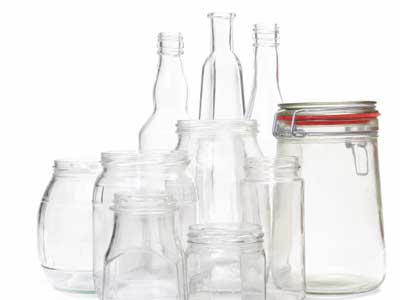 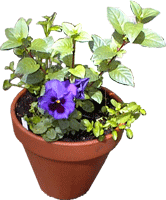 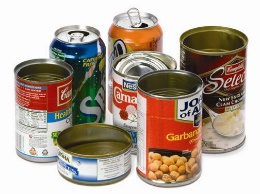 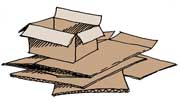 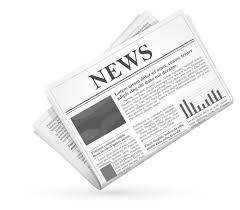 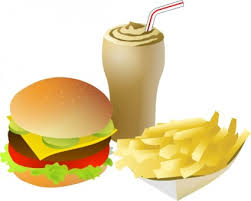 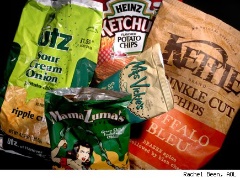 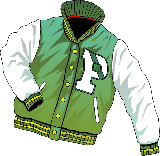 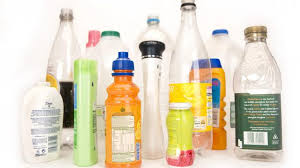 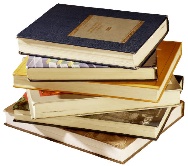 